YES!  Count me in as a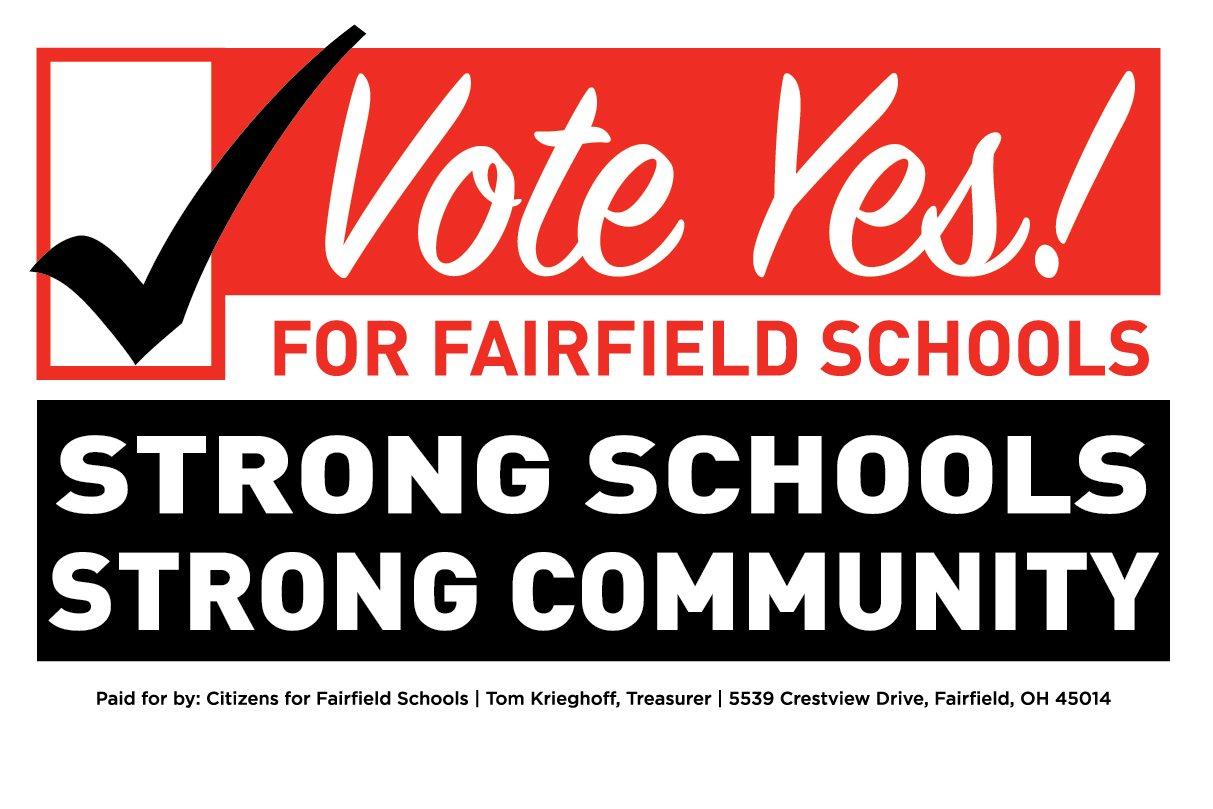 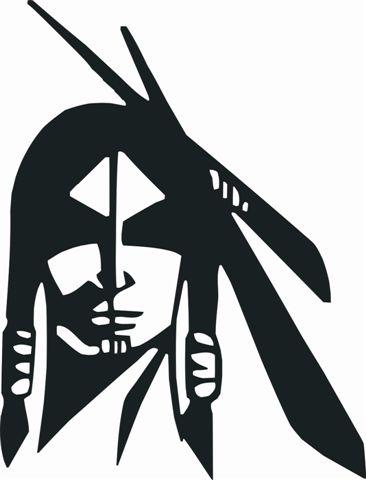 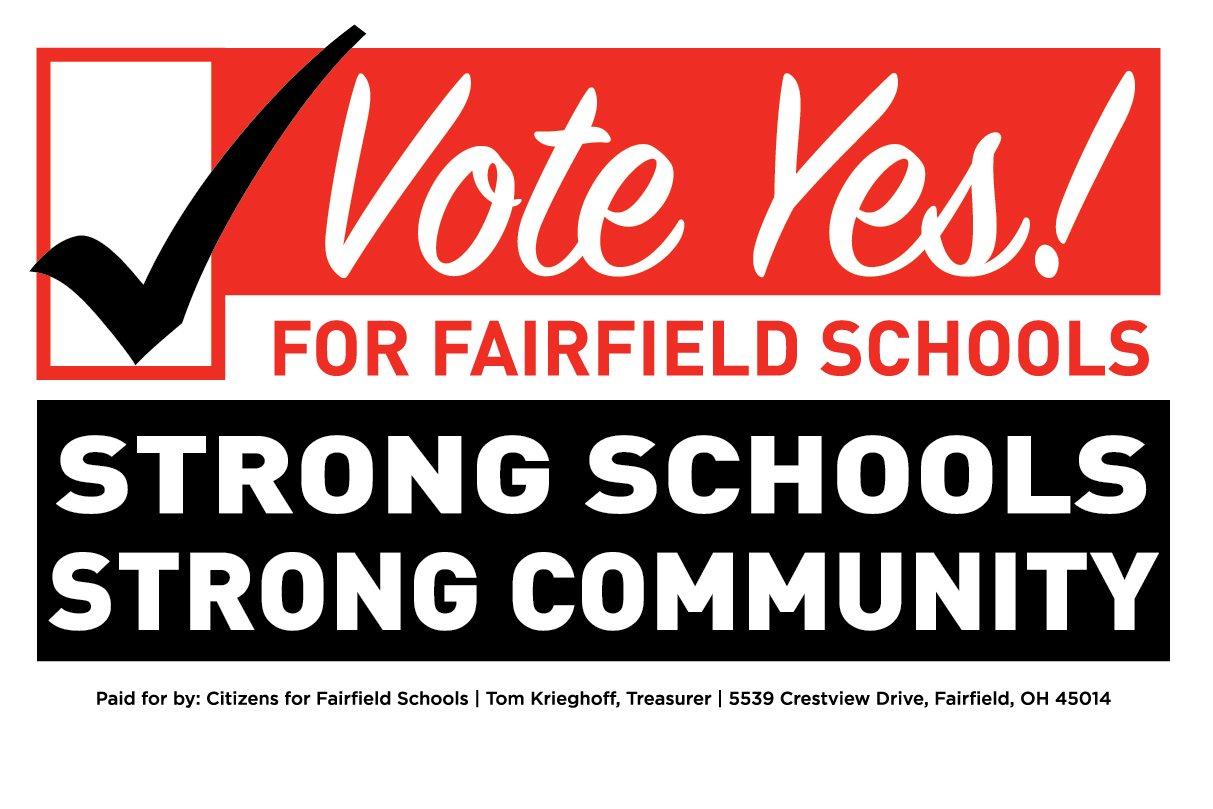 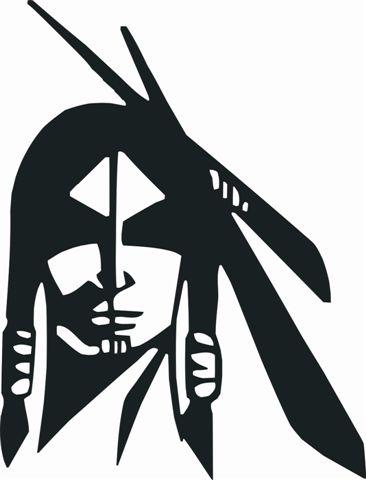 FAIRFIELD CAMPAIGN VOLUNTEERSuccessful school levy campaigns depend on volunteers who care!Please help us ensure victory on November 8!Visit www.fairfieldcityschoolslevy.com for more information.______________________________________________  ___________________________________________________NAME                                                                                             ADDRESS______________________________________________  ___________________________________________________EMAIL                                                                                            HOME PHONE______________________________________________  ___________________________________________________CELL PHONE                                                                                  WORK PHONEI am a(n)□ Parent with child(ren) at Fairfield City Schools		□ Employee of Fairfield Schools□ Parent with child(ren) younger than age 5		□ FHS Alum□ Parent with child(ren) attending private school	□ Resident who does not have children at Fairfield Schools□ Parent of an FHS Graduate				□ Business OwnerI would like to (feel free to check more than one)□ Be a member of the Fairfield Neighborhood Team and distribute literature in my neighborhood	(a very important task in which you will have 2-3 days to distribute literature to homes in your neighborhood)□ Make phone calls (an important part of the campaign; likely part of a two-hour evening central phone bank to reach 	out to supporters and voters)□ Place a yard sign on my property□ Write postcards (may be done at home using a furnished script)□ Work at the polls on Election Day, Tuesday, November 8th (a two-hour high visibility commitment)□ Help with campaign events□ Other – Here is how I think I can help the campaign:  _____________________________________________________□ YES, I authorize the use of my/our name in an ad that will appear the final weeks of the campaign.	My (our) name as it should appear in the advertisement (please print)  ______________________________________□ YES, send me_____Vote By Mail application(s) to ensure my/our vote is counted!□ YES, I will make a financial contribution to Citizens for Fairfield Schools     (No district money can be used for the campaign.)     My check (made payable to Citizens for Fairfield Schools) in enclosed for:    □$20	□$25		□$50		□$100		□$250		□Other_______________	Contributions can also be made (securely via PayPal) on our website:  www.fairfieldcityschoolslevy.com.Forms and donations can be mailed to:Jennifer Gilbert, Volunteer Coordinator1435 Bruton Parish WayFairfield, OH  45014